Sonne, Schnee oder Regen – in Europa gibt es immer alles?					6AufgabenKinder aus verschiedenen Orten Europas chatten miteinander. a) Ordne die in M 1 genannten Städte der entsprechenden Klimazone zu. Nutze dazu geeignete Karten. Formuliere deine Ergebnisse in Sätzen.b) Lies die Klimadiagramme und trage die Klimadaten in die Tabelle ein. c) Vergleiche das Klima der genannten Orte.Ergänze folgenden Satz:Von Süden nach Norden nimmt ………………………………………………………. ab.In der Chatgruppe haben sich die Kinder Fotos aus ihrer Heimat- bzw. Urlaubsregion gesendet. Allerdings ist einiges durcheinandergeraten.Ordne den Fotos die richtigen Absender und Kurzbeschreibungen zu. Fasse deine Ergebnisse in Sätzen zusammen.Nenne die Vegetationszonen, in denen sich Pia, Lars und Ina aufhalten.Zusatzaufgabe: Die Klimadaten von Vardø weichen von den typischen Merkmalen der zugehörigen Klimazone ab. Eine Ursache dafür ist der Golfstrom.Beschreibe den Verlauf des Golfstroms und erläutere, wie er das Klima an der Küste Norwegens beeinflusst.MaterialienM 1 	Chatverlauf vom 22. Februar 2016 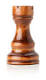 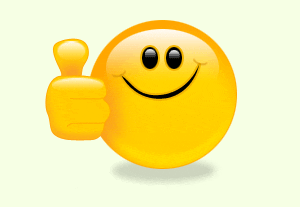 M 2	AtlasM 3 Klimadiagramme von Magdeburg, Vardø und PalermoM 4 	KurzbeschreibungenM 5 	Fotos von Vegetationszonen KlimadatenVardø  MagdeburgPalermoJahresmitteltemperatur in °CTemperatur des wärmsten Monats/ °CTemperatur des kältesten Monats/ °CAnzahl der Monate unter 0 °CAnzahl der Monate über 10 °CJahresniederschlagssumme in mmniederschlagsreichster Monat/ mmniederschlagsärmster Monat/ mmErgebnisse des VergleichsGemeinsamkeiten/ÄhnlichkeitenGemeinsamkeiten/ÄhnlichkeitenUnterschiedeUnterschiedeUnterschiede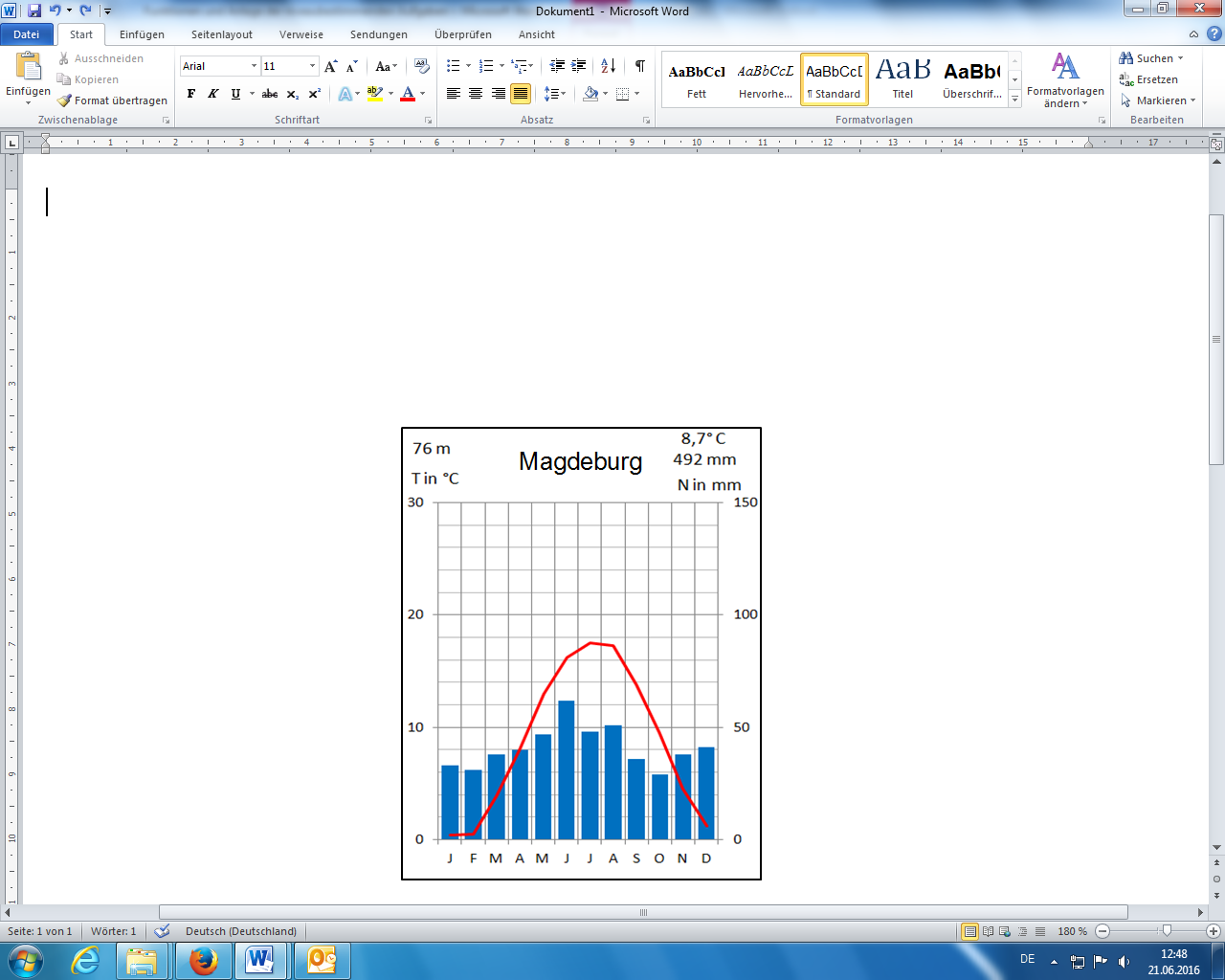 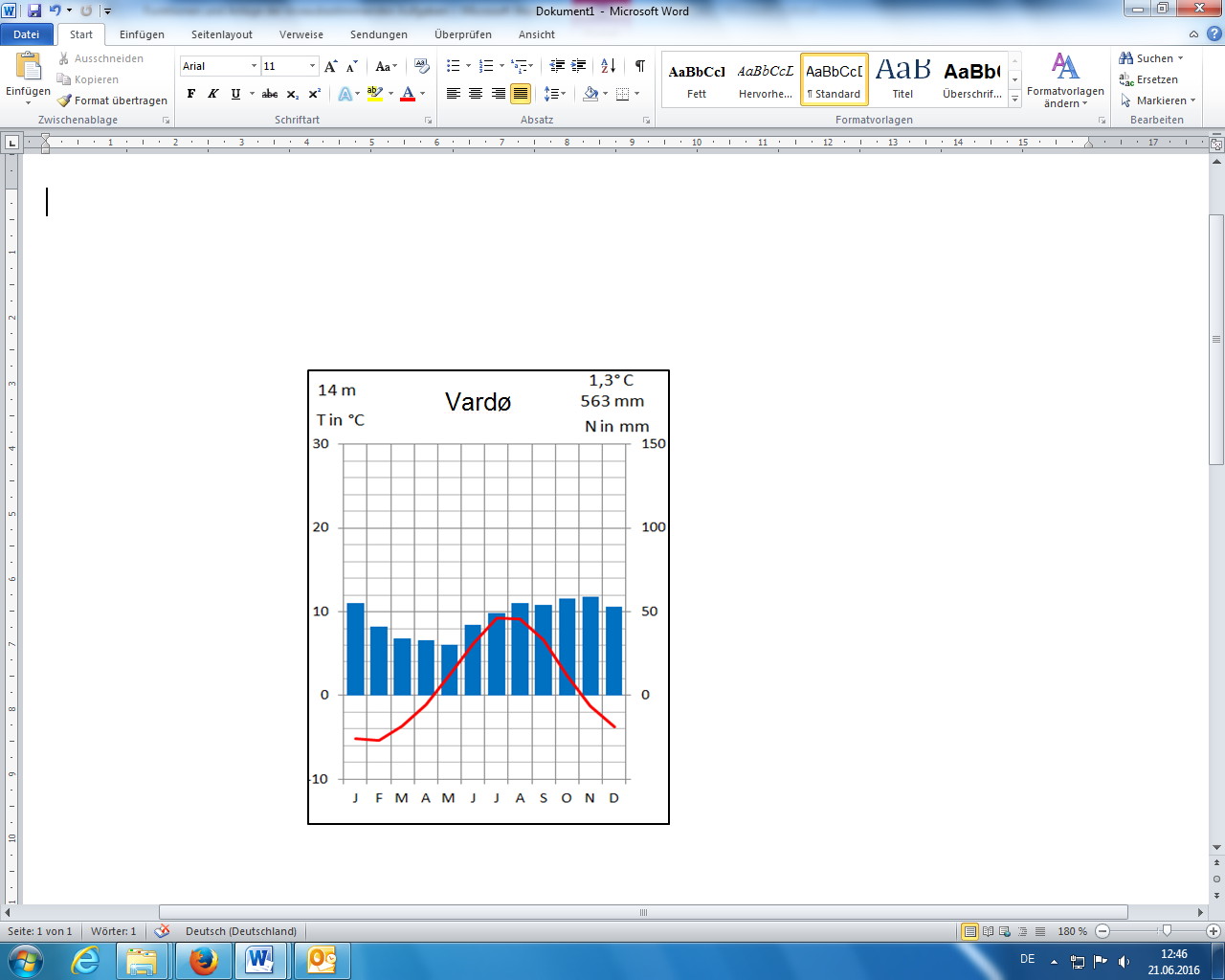 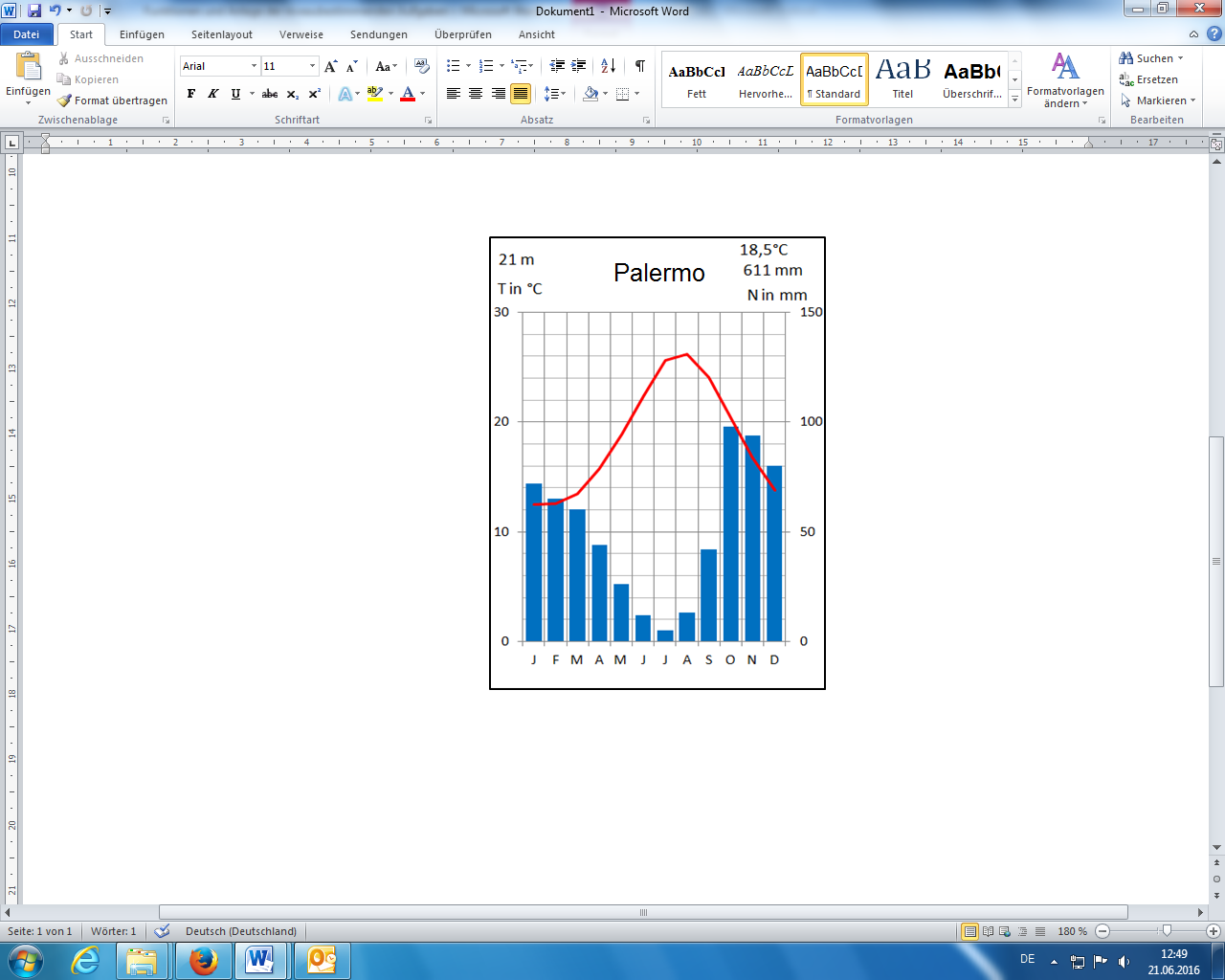 a)b)c)…die Bäume hier bei uns haben sehr viele, aber eher kleine Blätter, manche eine Wachsschicht oder sogar Dornen …… und so sieht es bei uns in dieser Jahreszeit aus – unsere Laubbäume haben keine Blätter ……bei uns gibt es kaum Bäume, aber dafür jede Menge Moose und Flechten …1  2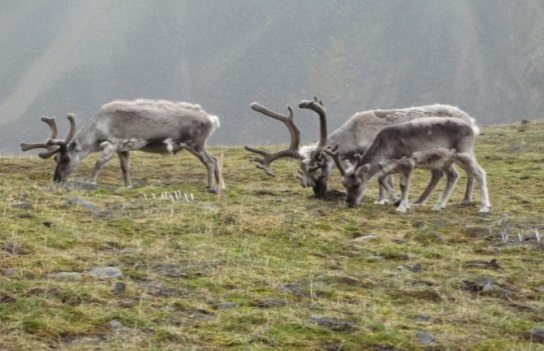 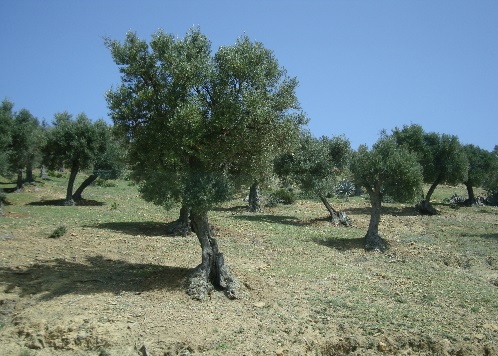 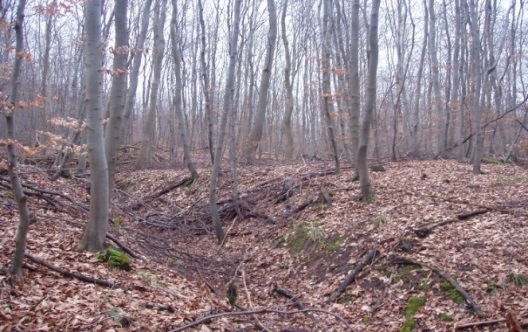 